ใบสมัครขอทุนการศึกษา "ทุนภูมิพล"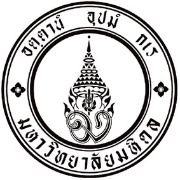 ประจำปีการศึกษา 2560(โปรดกรอกข้อความให้ชัดเจน ครบถ้วน ด้วยลายมือบรรจง)ประวัติผู้ขอทุนชื่อ (ภาษาไทย) นาย / นางสาว ………………………..….…….…….. นามสกุล……………….…….……………..…..…ชื่อ (ภาษาอังกฤษ ตัวพิมพ์ใหญ่) ………………………………………. นามสกุล ……..………………………………….รหัสประจำตัวนักศึกษา  /   ชั้นปี………… คะแนนเฉลี่ย (ล่าสุด)……..…คณะ………………….……………………………...… สาขาวิชา……………………………..……………………...……สถานที่เกิด……………………………… อายุ …….. ปี  วัน / เดือน / ปี เกิด ………………………. ศาสนา…….……….ภูมิลำเนาเดิม (ที่อยู่ตามทะเบียนบ้าน)  บ้านเลขที่……………… หมู่ที่…………. ถนน…..….………………..….…..…… ตำบล/แขวง…………..……….... อำเภอ/เขต……………….……. จังหวัด………….…….....…. รหัสไปรษณีย์….….….. หมายเลขโทรศัพท์…………………..……...…………….. โทรศัพท์มือถือ………………..……..….……………………. ที่อยู่ปัจจุบัน (ติดต่อได้ขณะกำลังศึกษา)  หอพักนักศึกษา………………………….. อาคาร……… หมายเลขห้องพัก.…….…... โทรศัพท์…….……. บ้าน / อพาตเม้นท์ / บ้านเช่า / หอพักเอกชน / วัด…………..………….…………  หมายเลขห้องพัก.…….... ที่อยู่   เลขที่…………… หมู่ที่……. ถนน……………………………. ตำบล/แขวง……..…….…..……….. อำเภอ/เขต ……….…….....……. จังหวัด…………….....………………….. รหัสไปรษณีย์ ….…………… หมายเลขโทรศัพท์…………………………………………………………………………….....……………รายได้และรายจ่ายของผู้ขอทุนรายได้1. ได้รับเงินมาใช้จ่ายจากบิดา/มารดา	   รายวัน   รายสัปดาห์   รายเดือน    คิดเป็นวันละ…………..……. บาท2. ได้รับเงินจากผู้อุปการะนอกเหนือจากบิดามารดา  รายวัน  รายสัปดาห์  รายเดือน   คิดเป็นวันละ……… บาท3. ได้รับจากเงินกู้ยืมเพื่อการศึกษา  เดือนละ…………….… บาท4. มีรายได้พิเศษ วันละ…….....………. บาท โดย (ระบุลักษณะงาน)………………...………….……………………………รายจ่าย1. ค่าอาหาร ……….……..……บาทต่อวัน   		2. ค่าที่พัก…………………….. บาทต่อเดือน3. ค่าใช้จ่ายในการเดินทางระหว่างที่พักถึงมหาวิทยาลัยฯ……………….…...…บาทต่อวัน4. ค่าอุปกรณ์/ตำราเรียน………………………………………………...….……บาทต่อเดือน5. ค่าใช้จ่ายอื่น ๆ (ระบุ……………………………………………..…) ………...……….…บาทต่อเดือนประมาณการค่าใช้จ่าย ที่นักศึกษาคาดว่าจะเพียงพอสำหรับตนเอง……………………...……บาทต่อเดือนสภาพความเป็นอยู่ของผู้ขอทุนอยู่กับบิดามารดา 	  อยู่กับบิดา 	        อยู่กับมารดา 	 อยู่กับผู้อุปการะ อยู่หอพัก/ วัด ชื่อ……………………………………ห้อง………… สถานที่ติดต่อ………………………….…..…………………………………..………………………………………………………หมายเลขโทรศัพท์…………………………ค่าใช้จ่ายด้านที่พัก  ไม่เสียค่าที่พัก 	 ค่าหอพัก/ ค่าเช่าบ้าน ……..……..................................………… บาทต่อเดือน   ทุนการศึกษาที่เคยได้รับ 	 ไม่เคยได้รับมาก่อน   เคยได้รับทุน 	 เป็นทุนประเภท เฉพาะปี มูลค่าทุน……………. บาท ต่อเนื่องจนจบการศึกษา มูลค่าทุน………..…… บาททุนกู้ยืมรัฐบาล (ปีล่าสุด) ปีการศึกษา………..…………..         จำนวนเงินที่กู้…………......……….. บาทประวัติการรับทุนการศึกษา ประวัติการศึกษาโดยย่อ	ประถมศึกษา 		จากโรงเรียน………………………………… จังหวัด…………………………….	มัธยมศึกษาตอนต้น 	จากโรงเรียน………………………………… จังหวัด…………………………….	มัธยมศึกษาตอนปลาย	จากโรงเรียน………………………………… จังหวัด…………………………….				เกรดเฉลี่ย (ระดับมัธยมปลาย)………..………ข้อมูลของครอบครัวและผู้อุปการะชื่อ-สกุล บิดา ………………………………….…………………… อายุ ………... ปี        มีชีวิต         ถึงแก่กรรมที่อยู่ปัจจุบัน  บ้านเลขที่……………ตรอก/ซอย………………………………….หมู่……….ถนน…………………..…...….     ตำบล/แขวง………………………….…อำเภอ/เขต………………………………….จังหวัด………………………………...รหัสไปรษณีย์…………………โทรศัพท์บ้าน………………………………. โทรศัพท์มือถือ…………….…………………อาชีพบิดา……………..……………….…. ลักษณะงานของบิดา……………………………………………………..……… ตำแหน่ง/ยศ……………..…………….  รายได้ต่อเดือน…….………..บาท สถานที่ทำงานของบิดา………………………… …………………………………………………………………… จังหวัด………………….. โทรศัพท์……………………..ชื่อ-สกุล มารดา ……………………………….…………………… อายุ ………... ปี        มีชีวิต         ถึงแก่กรรมที่อยู่ปัจจุบัน  บ้านเลขที่……………ตรอก/ซอย………………………………….หมู่……….ถนน…………………..…...….     ตำบล/แขวง………………………….…อำเภอ/เขต………………………………….จังหวัด………………………………...รหัสไปรษณีย์…………………โทรศัพท์บ้าน………………………………. โทรศัพท์มือถือ…………….…………………อาชีพมารดา…..……..……………….…. ลักษณะงานของมารดา………………………………………...…………..……… ตำแหน่ง/ยศ……………..…………….  รายได้ต่อเดือน……………..บาท สถานที่ทำงานของมารดา…….………………… …………………………………………………………………… จังหวัด………………….. โทรศัพท์……………………..บิดา/มารดาของผู้ขอทุน	 มีที่ดินสำหรับประกอบอาชีพเป็นของตนเอง   จำนวน……..……….ไร่ เช่าที่ดินผู้อื่น  จำนวน……….ไร่   ค่าเช่าเดือนละ…………….……บาท อาศัยผู้อื่น (ระบุ)……………………………………….……………….. เช่าบ้านอยู่   ค่าเช่าเดือนละ……………………. บาทสถานภาพสมรสของบิดามารดา  	 อยู่ด้วยกัน      แยกกันอยู่ (นักศึกษาอาศัยอยู่กับ…….………………)   หย่าขาดจากกัน (นักศึกษาอาศัยอยู่กับ………………....…....……)ผู้อุปการะ นอกเหนือจากบิดา/มารดา            มี	     ไม่มี    ชื่อ-สกุลของผู้อุปการะ ……………………………………………  อายุ……… ปี  เกี่ยวข้องเป็น……….…..….กับนักศึกษาที่อยู่เลขที่………………ตรอก/ซอย………………..……………….หมู่….……. ถนน……………………….……………..ตำบล/แขวง……………………………… อำเภอ/เขต………..…………………. จังหวัด…………….……………………..รหัสไปรษณีย์………………โทรศัพท์บ้าน……………………………….….. มือถือ……………...….….………………….สถานภาพ      โสด       สมรส และมีบุตร…….………คน  กำลังศึกษา………..…คน  ประกอบอาชีพ…………..คนอาชีพของผู้อุปการะ……..………………….…. ลักษณะงานของผู้อุปการะ………………….…………………………...….ตำแหน่ง/ยศ……………..…………….  รายได้ต่อเดือน……………..บาท สถานที่ทำงาน………………...………………... …………………………………………………………………… จังหวัด………………….. โทรศัพท์……………………..การศึกษาและอาชีพของพี่น้อง    ผู้ขอทุน มีพี่-น้อง (รวมตนเอง) จำนวน………….คน	โดยผู้ขอทุนเป็นบุตรคนที่…………ของครอบครัวครอบครัวประสบปัญหาขาดแคลนเงินอย่างไร …………………………………………………………………………………...………….…………………………………………………………………………………………………………………….……………….…………………………………………………………………………………………………………………….……และแก้ไขปัญหาโดยวิธีการใดเมื่อขาดเงิน………………………….…………………………………………………………..…...………….…………………………………………………………………………………………………………………….……………….…………………………………………………………………………………………………………………….……ความจำเป็นที่ต้องขอรับทุนการศึกษา………….…………….………………………….……………………………………….....………….…………………………………………………………………………………………………………………….……………….…………………………………………………………………………………………………………………….…ประสบปัญหาอื่นๆ ปัญหาด้านสุขภาพ - โรคประจำตัว  ไม่มี    มี ระบุ……………………..…....……………….…..…………………ปัญหาด้านอื่นๆ ที่เป็นอุปสรรคต่อการเรียน…………………….…………………………………………………………….ปัญหาครอบครัว……………………………………………………………..……………………….……………………….ความสามารถพิเศษ เช่น พิมพ์ดีดไทย/อังกฤษ ทำบัญชี คอมพิวเตอร์ งานศิลป์ ฯลฯ) ระบุ……………..………..………………….……………….…………………………………………………………………………………………………………………….* มีผลงานจัดกิจกรรมที่นักศึกษา   คณะหรือมหาวิทยาลัยจัดขึ้น  (ตั้งแต่ปีการศึกษา 2557 -2559) ตามแบบรายงานที่แนบ  ได้แก่   กิจกรรมด้านวิชาการ/ กิจกรรมด้านสาธารณประโยชน์./  กิจกรรมด้านกีฬา	1.  กิจกรรมส่วนรวมที่นักศึกษา ได้ทำให้กับคณะ/วิทยาลัย (โดยขอให้ระบุชัดเจน  เช่น  เป็นผู้จัดทำหรือผู้ร่วมงานฯ) โดยไม่รวมระดับมัธยม	2.  ขอให้อาจารย์ที่ปรึกษาที่ดูแลด้านทุนการศึกษาคณะฯ  แสดงความคิดเห็นในการที่นักศึกษาเป็นผู้จัดทำกิจกรรมหรือเข้าร่วมกิจกรรมนั้น ๆ ให้มากที่สุด                         (กรุณาสำเนาผลงาน  จำนวนอย่างละ 1 ชุดพร้อมลงนามสำเนาถูกต้องด้วย)จุดมุ่งหมายในอนาคตเมื่อจบการศึกษา ...........................................................................................................................บุคคลที่สามารถให้ข้อมูลเพิ่มเติม (เช่น เพื่อนสนิท / อาจารย์ / ญาติ)ชื่อ………………………………………..………….. เกี่ยวข้องเป็น………………….. ที่อยู่ปัจจุบัน เลขที่………….………ตรอก/ซอย………….……………….หมู่….……. ถนน…………….…..………….. ตำบล/แขวง………….……..…………อำเภอ/เขต………..…………..………. จังหวัด…………….…………………….. รหัสไปรษณีย์………………โทรศัพท์บ้าน……………………………….….. โทรศัพท์มือถือ……………...….….………………….ข้าพเจ้าขอรับรองว่า ข้อความที่ข้าพเจ้าให้ไว้ เป็นความจริงทุกประการ หากปรากฏว่าข้อมูลไม่เป็นความจริง ข้าพเจ้ายินยอมให้มหาวิทยาลัย ตัดสิทธิ์การรับทุนการศึกษาตลอดสภาพการเป็นนักศึกษา และจะพิจารณาโทษทางวินัยนักศึกษา รวมทั้งยินยอม              คืนเงินทุนการศึกษาในส่วนที่ข้าพเจ้าได้รับไปแล้วให้แก่คณะฯ ทันทีลงชื่อผู้สมัครขอทุน ………………………………………….(………………………………………………………………)วันที่………เดือน………………..พ.ศ………..บรรยายประวัติ สภาพครอบครัว และเหตุผลความจำเป็นในการขอรับทุน (ระบุให้ละเอียดชัดเจน) ………….……………………………………………………………………………………………………………………..……………….……………………………………………………………………………………………………………………..……………….……………………………………………………………………………………………………………………..……………….……………………………………………………………………………………………………………………..……………….……………………………………………………………………………………………………………………..……………….……………………………………………………………………………………………………………………..……………….……………………………………………………………………………………………………………………..……………….……………………………………………………………………………………………………………………..……………….……………………………………………………………………………………………………………………..……………….……………………………………………………………………………………………………………………..……………….……………………………………………………………………………………………………………………..……………….……………………………………………………………………………………………………………………..……………….……………………………………………………………………………………………………………………..……………….……………………………………………………………………………………………………………………..……………….……………………………………………………………………………………………………………………..……………….……………………………………………………………………………………………………………………..……………….……………………………………………………………………………………………………………………..……………….……………………………………………………………………………………………………………………..……………….……………………………………………………………………………………………………………………..……………….……………………………………………………………………………………………………………………..……………….……………………………………………………………………………………………………………………..……………….………………………………………………………………………………………………………….………….……………….……………………………………………………………………………………………………………………..……………….……………………………………………………………………………………………………………………..……………….……………………………………………………………………………………………………………………..……………….……………………………………………………………………………………………………………………..……………….……………………………………………………………………………………………………………………..……………….……………………………………………………………………………………………………………………..……………….……………………………………………………………………………………………………………………..……………….……………………………………………………………………………………………………………………..……………….……………………………………………………………………………………………………………………..……………….……………………………………………………………………………………………………………………..……………….……………………………………………………………………………………………………………………..……………….……………………………………………………………………………………………………………………..……วาดแผนผังแสดงที่อยู่ของผู้ปกครอง และแสดงสถานที่/จุดที่ตั้งสำคัญ ๆ เพื่อให้สามารถเดินทางได้โดยสะดวก(ในกระดาษเปล่าหน้าหลัง) และโปรดแนบภาพถ่ายสถานที่อยู่ เพื่อประกอบการพิจารณาแบบบันทึกผลงานกิจกรรม/ผลงานดีเด่นของนักศึกษา  เพื่อรับ "ทุนภูมิพล"ตั้งแต่ปีการศึกษา 2557 – 2559ชื่อ –  นามสกุล  ......................................................................................................................................คณะ/วิทยาลัย......................................................................สาขา............................................................ชั้นปี....................หนังสือรับรองและความเห็นของอาจารย์ที่ปรึกษาขอรับรองว่า นาย / นางสาว ..................................................................................................... ชั้นปีที่ ....................รหัสประจำตัวนักศึกษา........................................... คณะ.........................................................................................สาขาวิชา.................................................................................................. ได้รับคะแนนเฉลี่ยสะสม........................เป็นผู้มีความประพฤติดี ขาดแคลนทุนทรัพย์ ตามข้อมูลที่แสดงไว้ในใบสมัครเป็นจริงทุกประกาศ และเป็นบุคคล                ที่สมควรได้รับทุนการศึกษานี้		ความคิดเห็นต่อนักศึกษาเพิ่มเติม (ด้านความประพฤติ ความประพฤติ  ความสนใจเรียน และผลงานด้านกิจกรรม)	...........................................................................................................................................................................................................................................................................................................................................................................................................................................................................................................................................................................................................................................................................................................................................................................................................................................................................................................................................................................................................................................................................................................................................................................................................................................................................................................................		ลงชื่อ....................................................................... 		(............................................................................)		ตำแหน่ง.................................................................		(อาจารย์ที่ปรึกษา)		วันที่ ..........................................................ระดับชื่อทุนการศึกษาจำนวนเงิน(บาท)ประเภททุนการศึกษาประเภททุนการศึกษาประเภททุนการศึกษาประเภททุนการศึกษาระดับชื่อทุนการศึกษาจำนวนเงิน(บาท)ต่อเนื่อง(จำนวนปี)เฉพาะปีไม่ผูกพันผูกพันมัธยมปลายอุดมศึกษา ชั้นปีที่ 1อุดมศึกษา ชั้นปีที่ 2อุดมศึกษา ชั้นปีที่ 3อุดมศึกษา ชั้นปีที่ 4อุดมศึกษา ชั้นปีที่ 5อุดมศึกษา ชั้นปีที่ 6คนที่ชื่อ - สกุลอายุกำลังศึกษากำลังศึกษาประกอบอาชีพรายได้ต่อเดือนสถานภาพโสด/สมรสจำนวนบุตรคนที่ชื่อ - สกุลอายุสถานศึกษาระดับชั้นประกอบอาชีพรายได้ต่อเดือนสถานภาพโสด/สมรสจำนวนบุตรกิจกรรม/ผลงานดีเด่นหลักฐานกิจกรรมด้านวิชาการกิจกรรม/ผลงานดีเด่นหลักฐานกิจกรรมด้านสาธารณประโยชน์กิจกรรม/ผลงานดีเด่นหลักฐานกิจกรรมด้านกีฬา